Allerliefste VT’tjesHet is bijna weekend van 14/10 tot 16/10. We vertrekken om 18:00 vrijdagavond aan de kiss & ride van het groot station in Mechelen in perfect uniform. We komen zondag terug aan om 13:00 ook aan het groot station van Mechelen. Wat hebben we nodig:-Trekkersrugzak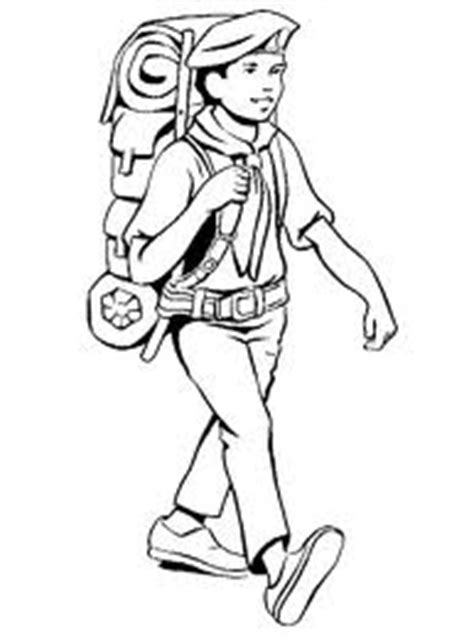 -slaapzak-carrymat-petzl of zaklamp -gamel en bestek-proper T-shirts, onderbroeken kousen-toilet gerief-fluohesje-identiteitskaart-eventuele medicatie-€25-een tentje om te delen per 2 of 3 manGraag ook verwittigen indien jullie er niet kunnen bij zijn! Tot dan!!!Stevige linker, De VTleiding